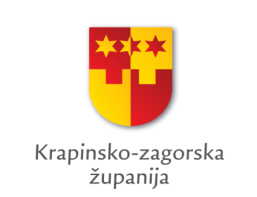 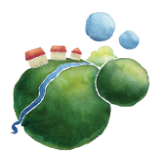 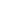 IZJAVA uz prijavu na Javni poziv za dodjelu trogodišnje financijske potpore za program centra za mlade Krapinsko-zagorske županijeJa ___________________________, kao osoba ovlaštena za zastupanje udruge, ovim putem dajemIZJAVU O NEPOSTOJANJU DVOSTRUKOG FINANCIRANJA U 2022. GODINIkojom se izjavljuje da_________________________________________________________________________________						(naziv udruge, OIB)Molimo podcrtati/zaokružiti odgovarajuće stanje:nije dobiou 2022. godini financijska sredstva iz javnih izvora za prijavljeni program od tijela državne uprave, Vladinih ureda i tijela, javnih institucija, jedinica lokalne i područne (regionalne) samouprave odnosno sredstva iz fondova EU i međunarodnih fondova. nije dobio u cijelosti u 2022. godini financijska sredstva iz javnih izvora za prijavljeni program od tijela državne uprave, Vladinih ureda i tijela, javnih institucija, jedinica lokalne i područne (regionalne) samouprave  odnosno sredstva iz fondova EU i međunarodnih fondova. Za prijavljeni program dobio je __________% od ukupnog proračuna istog projekta u iznosu _____________________ (navesti iznos financijske potpore u kunama) od ______________________ (navesti naziv tijela od kojeg su dobivena financijska sredstva). Dobivenim sredstvima nisu financirani isti troškovi za koje se traži financiranje na ovom natječaju.ILIda se natjecaoza financijska sredstva za prijavljeni program, ali je postupak ocjenjivanja programa još je u tijeku.__________________________________________________________________________________(naziv tijela i naziv natječaja gdje je prijavljen program)Pod kaznenom i materijalnom odgovornošću izjavljujemo da su svi podaci navedeni u Izjavi istiniti, točni i potpuni.Obrazac A8DATUMMJESTOIME I PREZIME OSOBE OVLAŠTENE ZA ZASTUPANJEVLASTORUČNI POTPIS OSOBE OVLAŠTENE ZA ZASTUPANJEPEČAT